NAGYKOVÁCSI NAGYKÖZSÉG ÖNKORMÁNYZATEGÉSZSÉGÜGYI ÉS SZOCIÁLIS BIZOTTSÁGELNÖKEMEGHÍVÓ Nagykovácsi Nagyközség ÖnkormányzatánakEgészségügyi és szociális bizottság  üléséreAz ülés helye: 	Öregiskola Közösségi Ház és KönyvtárIdőpontja: 		2016. szeptember 19. (hétfő) 17 óra 30 perckorNapirend:Egészségügyi alapellátási körzetekről szóló rendelet megalkotása E – 78Előterjesztő: Kiszelné Mohos Katalin polgármesterElőadó: Grégerné Papp Ildikó osztályvezetőTárgyalja: EÜBNagykovácsi, 2016. szeptember 15.Dr. Szabó András s.k.             elnök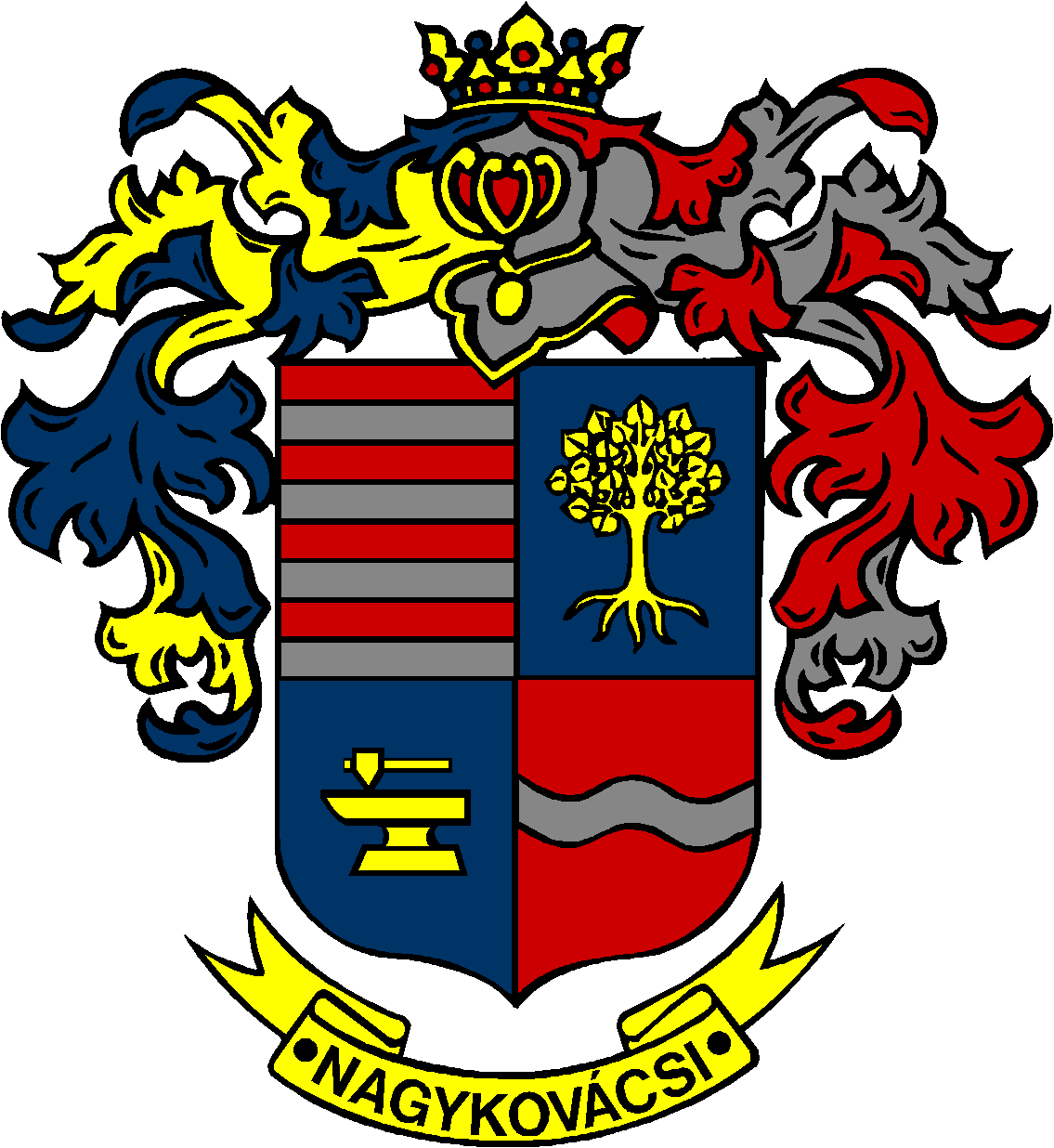 